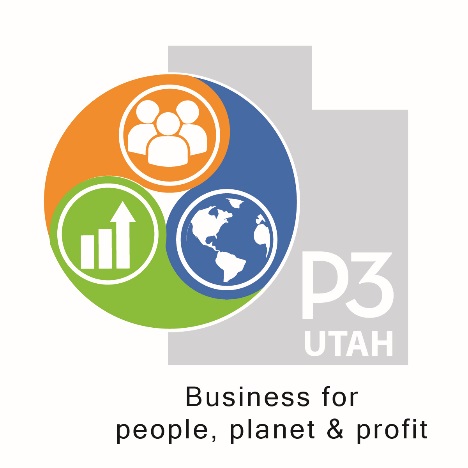 The P3 Utah PledgeAugust 16, 2019 I am P3 Business for people, planet and profit: the 3 ps Business that makes a better, more sustainable world When I go to work, I want to know, that I am making a better world Inside the workplace and outside in the community Socially and environmentally, every day When I make a purchase, I want to know, that I am making a better world Every hour of work and every dollar of spending, should make a better world Business for people, planet and profit: the 3 ps. Join me in making a better world through business Be P3Permission is granted to use this information when accompanied by attribution to P3 Utah 2019